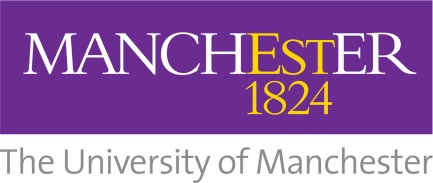 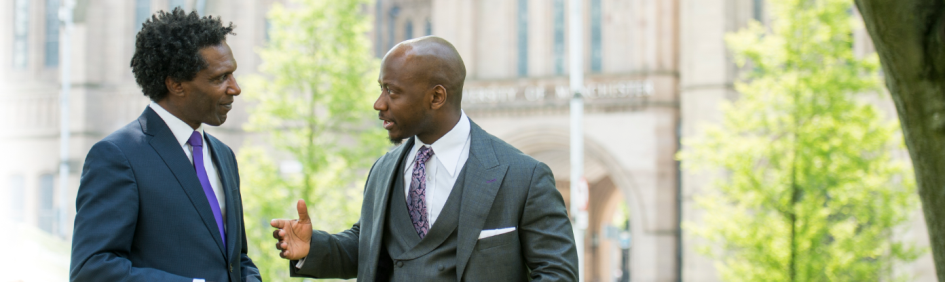 Law SchoolLemn Sissay Law Bursary Application FormSection A: Personal Information Section B: Previous Educational Institutions Page 1 of 3Section C: Please answer Yes or No.Under 21’s Criterion: Please answer Yes or No.Please note you should complete this form based on the age you will be on the 31st March.Over 21’s Criterion: Please answer Yes or No.Please note you should complete this form based on the age you will be on the 31st March.Page 2 of 3Section D: Personal StatementPlease provide a personal statement in support of your application which highlights your motivation to study the course which you have applied for, and how you feel the Lemn Sissay Law Bursary may benefit you in your studies and/or future career. Please write between 300-350 words.Please submit your application form, along with any supporting documents, to blacklawyersmatter@manchester.ac.uk by Midnight on 31st May. Please Note: If you are successful in your application and are awarded the Lemn Sissay Law Bursary, please note that you will be expected to support the School of Law with activities relating to the Black Lawyers Matter initiative, such as the promotion of the Lemn Sissay Law Bursary. Page 3 of 3First NameLast NamePersonal email addressHome telephone numberMobile phone numberHome address (line 1)Home address (line 2)CityPostal CodeAre you a UK CitizenDate of BirthGenderHow would you describe your ethnicityUCAS ID NumberCourse Title you have an offer for at The University of ManchesterSixth Form/College attended(Please provide full address and postcode)Secondary School Attended (Please provide full address and postcode)Have you ever attended a fee-paying (private) school in the UK?Have you ever attended a fee-paying school outside of the UK?Have you, at any time, been in local authority care?Were you eligible for free school meals at secondary school? ** If yes, you must provide us with a letter from your School / Local Authority along with your application form to prove this.Are you or have you ever been in receipt of means tested benefits? ** If yes, you must provide us a letter which proves this along with your application form.